Ziua AUDIT 05.06.2019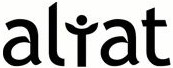 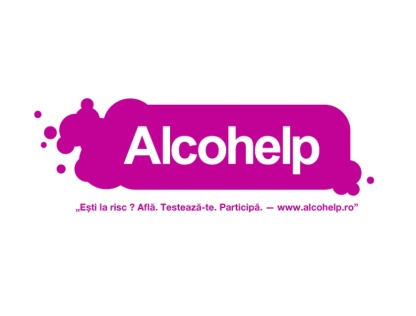 CHESTIONAR AUDIT DE EVALUARE A CONSUMULUI PERSONAL DE ALCOOLLocalitate respondent: ________________Sex: M ___ F ___ Vârsta: _____ Stare civilă: ______________Studii: _________________ Punct de testare: __________________________Operator: _________________1 băutură =  alcool pur = 1 bere (330 ml) = 1 pahar vin (125 ml)  = 1 tarie (40 ml) 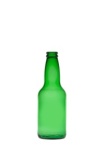 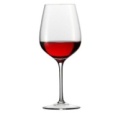 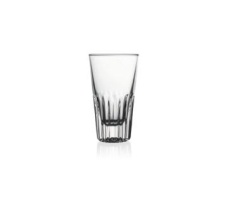 REZULTAT AUDIT: 0-7Consum nepericulos pentru sanatate / 8-15Consum riscant / 16-19 Consum nociv / > 20 Consum extrem de nocivSCOR CHESTIONAR: ___________Nr.Intrebare01234Scor1Cât de des beţi o băutură conţinând alcool?NiciodataLunar sau mai rar2-4 ori pe luna2-3 ori pe saptamana4 sau mai multe ori pe sapt.2Câte băuturi consumaţi într-o zi obişnuită, atunci când beţi?Una sau douaTrei sau patruCinci sau saseSapte sau nouaZece sau mai mult3Cât de des beţi 6 sau mai multe băuturi de alcool la o singură ocazie?NiciodataLunar sau mai rarLunarSaptamanalZilnic sau aproape zilnic4Cât de des aţi constatat în ultimul an că nu puteţi să vă opriţi din băut o dată ce aţi început?NiciodataLunar sau mai rarLunarSaptamanalZilnic sau aproape zilnic5Cât de des în ultimul an nu aţi reuşit să faceţi ceea ce era de aşteptat să faceţi din cauza băutului?NiciodataLunar sau mai rarLunarSaptamanalZilnic sau aproape zilnic6Cât de des în ultimul an aţi avut nevoie sa beţi prima băutură de dimineaţă ca să vă reveniţi dupa o beţie zdravănă?NiciodataLunar sau mai rarLunarSaptamanalZilnic sau aproape zilnic7Cât de des în ultimul an aţi avut un sentiment de remuşcare sau de vinovăţie după ce aţi băut?NiciodataLunar sau mai rarLunarSaptamanalZilnic sau aproape zilnic8Cât de des în ultimul an nu aţi putut să vă amintiţi ce s-a întamplat în noaptea trecută din cauză că aţi băut?NiciodataLunar sau mai rarLunarSaptamanalZilnic sau aproape zilnic9Dvs. sau altcineva a fost rănit ca rezultat al faptului că aţi fost băut?NUDa, dar nu in ultimul anDa, in ultimul an10O rudă, un prieten, un doctor sau o altă persoană a fost îngrijorată de băutul dvs. sau v-a  sfătuit să-l reduceţi?NUDa, dar nu in ultimul anDa, in ultimul an